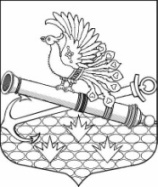 МЕСТНАЯ АДМИНИСТРАЦИЯМУНИЦИПАЛЬНОГО ОБРАЗОВАНИЯ МУНИЦИПАЛЬНЫЙ ОКРУГ ОБУХОВСКИЙ ПОСТАНОВЛЕНИЕг. Санкт-ПетербургО внесении изменений в постановление МА МО МО Обуховский от 25.10.2021 № 74 «Об утверждении ведомственной целевой программы на 2022 год «Осуществление мероприятий по предупреждению и защите населения от чрезвычайных ситуаций на территории муниципального образования  муниципальный округ Обуховский»»  В целях реализации пунктов 6 и 7 части 1 статьи 10 Закон Санкт-Петербурга                             от 23.09.2009 № 420-79 «Об организации местного самоуправления в Санкт-Петербурге», местная администрация муниципального образования муниципальный округ ОбуховскийПОСТАНОВЛЯЕТ:Внести изменения в ведомственную целевую программу на 2022 год «Осуществление мероприятий по предупреждению и защите населения                                  от чрезвычайных ситуаций на территории муниципального образования  муниципальный округ Обуховский»,  утвержденную Постановлением МА МО МО Обуховский от 25.10.2021 № 74, изложив «План реализации ведомственной целевой программы» и «Обоснование и расчеты необходимого объема финансирования программы» в новой редакции согласно приложению к настоящему постановлению.2.   Контроль за исполнением настоящего постановления возлагаю на себя. Глава местной администрации                                                                              И.О. Кудровский                                                          Утвержден Постановлением МАМО МО Обуховский от «16» ноября 2022 года № 62ПЛАН РЕАЛИЗАЦИИ ПРОГРАММЫОБОСНОВАНИЕ И РАСЧЕТЫ НЕОБХОДИМОГО ОБЪЕМА ФИНАНСИРОВАНИЯ ПРОГРАММЫ«Осуществление мероприятий по предупреждению и защите населения                                      от чрезвычайных ситуаций на территории муниципального образования муниципальный округ  Обуховский»КБК   951 0310 2190100090 24416.11.2022   № 62№п/пнаименование мероприятияСрокиисполненияДенежные показатели    (тыс. руб.)Натуральные показатели1.Представление в администрацию Невского района Санкт-Петербурга информации об угрозе или факте возникновения ЧС на территории муниципального образования   муниципальный округ Обуховскийпри поступлении информации0,02.Оказание содействия в информировании населения, проживающего на территории муниципального образования   муниципальный округ Обуховский, об угрозе или возникновении чрезвычайной ситуациипри поступлении обращения ИОГВ Санкт-Петербурга0,03.Оплата услуг по организации и проведению обучения неработающего населения  округа способам защиты и действиям в чрезвычайных ситуациях, а также способам защиты от опасностей, возникающих при ведении военных действиях или вследствие этих действий по ГО и ЧС  на базе УКПянварь-апрельсентябрь-декабрь24,012 часов4.Издание печатной продукции по тематике  предупреждения и защиты населения от чрезвычайных ситуацийв течение года19,8 500 шт.5.Техническое обслуживание электронного табло  «Бегущая строка»Январь - февраль 7,46.Публикации на официальном сайте муниципального образования и в газете «Обуховец» материалов  по вопросам  ГО и защиты от ЧСв течение года  (не менее 2 информационных материалов)0,07.Предоставление МЧС, правоохранительным органам и органам государственной власти возможности размещения в муниципальных СМИ компетентной информации в области ГО ЧСв течение года8.Оказание населению муниципального образования    муниципальный округ Обуховский консультационных услуг в области гражданской обороныпри поступлении обращений граждан0,0ИТОГО51,2№ п/пнаименование мероприятияРасчет и обоснованиеРасчет и обоснованиеРасчет и обоснование№ п/пнаименование мероприятияпланируемое количествостоимость1 единицы  (тыс. руб.)общая сумма (тыс. руб.)1.Издание печатной продукции на тему: предупреждение и защита населения от чрезвычайных ситуаций 50039,619,82.Оплата услуг по организации и проведению обучения неработающего населения муниципального округа по ГО и ЧС на базе УКП12 часов
2,024,03. КБК  951 0309 2190100090 242Техническое обслуживание электронного табло  «Бегущая строка»2 мес.3,77,4ИТОГО:51,2